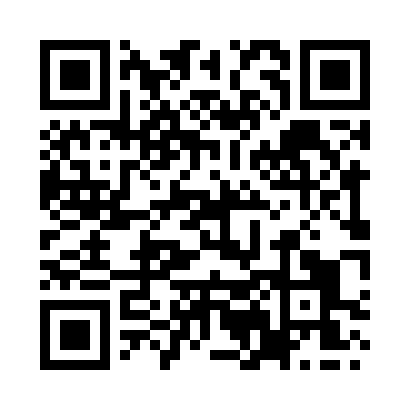 Prayer times for Barnby Moor, Nottinghamshire, UKWed 1 May 2024 - Fri 31 May 2024High Latitude Method: Angle Based RulePrayer Calculation Method: Islamic Society of North AmericaAsar Calculation Method: HanafiPrayer times provided by https://www.salahtimes.comDateDayFajrSunriseDhuhrAsrMaghribIsha1Wed3:235:291:016:108:3410:412Thu3:195:271:016:118:3610:443Fri3:165:251:016:138:3810:484Sat3:125:231:016:148:3910:505Sun3:115:211:016:158:4110:516Mon3:105:191:016:168:4310:527Tue3:095:171:016:178:4510:538Wed3:085:151:006:188:4610:549Thu3:075:141:006:198:4810:5410Fri3:065:121:006:208:5010:5511Sat3:055:101:006:218:5110:5612Sun3:055:081:006:228:5310:5713Mon3:045:071:006:238:5510:5814Tue3:035:051:006:248:5610:5915Wed3:025:031:006:258:5810:5916Thu3:015:021:006:269:0011:0017Fri3:015:001:006:279:0111:0118Sat3:004:591:006:289:0311:0219Sun2:594:571:016:289:0411:0320Mon2:584:561:016:299:0611:0321Tue2:584:551:016:309:0711:0422Wed2:574:531:016:319:0911:0523Thu2:574:521:016:329:1011:0624Fri2:564:511:016:339:1211:0725Sat2:554:491:016:349:1311:0726Sun2:554:481:016:349:1511:0827Mon2:544:471:016:359:1611:0928Tue2:544:461:016:369:1711:0929Wed2:534:451:016:379:1911:1030Thu2:534:441:026:379:2011:1131Fri2:534:431:026:389:2111:12